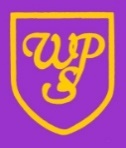 Wibsey Primary SchoolNorth Road, Bradford, BD6 1RLTel: 01274 678016/775545Headteacher: Mr N M CooperTop of FormDear Parent/CarerTrip to Cliffe Castle Educational fieldwork enhances the learning experience for our children. We are pleased to have the opportunity to take the classes to visit Cliffe Castle as next half term we are looking at ‘Rocks and Soils’ as part of our work. This trip will bring our learning together through practically exploring different types of rocks and soils.The dates of the visit are below: Wednesday 14th June 2023 – 3.2Thursday 15th June 2023 – 3.1Friday 16th June 2023 – 3.3 Children will need to bring a packed lunch to school and they will need to wear their school uniform. We will be back by 3.30pm.Due to school paying fully for our Year 3 trip to York Chocolate Story in the Autumn term there will be a small cost for this trip of £5.00 per child (payable via ParentPay). This covers admission into Cliffe Castle and insurance.  Please can you tick to give permission no later than Tuesday 6th June 2023. 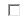  I give permission for my child to attend the visit.  I have paid a contribution of £5.00 via ParentPay. 
Yours sincerely
 
Mrs Bilevych, Mrs Akther and Mrs IshtiaqYear 3 teachers Bottom of Form